ΘΕΜΑ: «Προκήρυξη 2ου μαθητικού διαγωνισμού ποίησης και ζωγραφικής»   Η Διεύθυνση Δευτεροβάθμιας Εκπαίδευσης Ν. Ηλείας δια της Υπεύθυνης Σχολικών Δραστηριοτήτων, σε συνεργασία με το Δήμο Αρχαίας Ολυμπίας προκηρύσσει τον 2ο Διαγωνισμό Ποίησης και Ζωγραφικής για τους μαθητές των Γυμνασίων, Γεν. Λυκείων και ΕΠΑΛ της Περιφερειακής Ενότητας Ηλείας, με τίτλο «Έχεις τα πινέλα, έχεις τα χρώματα, ζωγράφισε τον παράδεισο και μπες μέσα».      Ο διαγωνισμός, που τελεί υπό την έγκριση του ΥΠΠΕΘ (Φ.15/189616/Δ2/9-11-2016), στοχεύει στην καλλιέργεια και την ανάδειξη των κλίσεων και δεξιοτήτων των μαθητών μέσα από την επαφή τους με τις τέχνες της ποίησης και της ζωγραφικής, στη δημιουργική απασχόλησή τους κατά τον ελεύθερο χρόνο τους και στη γνωριμία τους με το σημαντικό έργο του Νίκου Καζαντζάκη, στον οποίο είναι αφιερωμένο το έτος 2017.    Θα διενεργηθεί εκτός σχολείου, στον ελεύθερο χρόνο των μαθητών και περιλαμβάνει δύο επίπεδα: 1. Γυμνασίων, 2. Γεν. Λυκείων- ΕΠΑΛ.      Για την ποίηση: Οι μαθητές καλούνται να συγγράψουν ένα ποίημα που δε θα ξεπερνά τους πενήντα (50) στίχους, το οποίο θα πρέπει να παραδοθεί δακτυλογραφημένο. Σε ξεχωριστή σελίδα που θα προηγείται του κειμένου θα αναγράφουν το ονοματεπώνυμο, το σχολείο φοίτησης, την τάξη και ένα προσωπικό τηλέφωνο.     Για τη ζωγραφική: Οι μαθητές καλούνται να δημιουργήσουν ένα έργο σε μαλακό χαρτόνι διαστάσεων 30Χ50 ή 50Χ70 εκατοστών. Μπορεί να χρησιμοποιηθεί κάθε υλικό, ακρυλικά, τέμπερες, χρωματιστά  μολύβια, μελάνι, παστέλ, κάρβουνο και κολλάζ.Στο πίσω μέρος του έργου θα αναγράφουν τα στοιχεία τους, όπως προαναφέρεται στην ποίηση.     Τα έργα των μαθητών- ποιητικά και ζωγραφικά- θα πρέπει να παραδοθούν μέχρι την Παρασκευή, 24 Φεβρουαρίου 2017 στα σχολεία τους, τα οποία θα τα διαβιβάσουν στη Διεύθυνση Δευτεροβάθμιας Εκπαίδευσης. Κάθε μαθητής μπορεί να συμμετέχει μόνο στον ποιητικό, μόνο στο ζωγραφικό, ή και στους δύο διαγωνισμούς.      Η αξιολόγηση των έργων θα γίνει από τριμελή επιτροπή, διαφορετική για κάθε κατηγορία. Θα δοθούν τρία βραβεία για κάθε επίπεδο (1ο, 2ο, 3ο), ειδικές διακρίσεις και έπαινοι.       Η τελετή απονομής των βραβείων θα πραγματοποιηθεί στο Δημαρχείο Αρχαίας Ολυμπίας, την Κυριακή 19 Μαρτίου 2017, με την παρουσία καταξιωμένων εκπροσώπων της τέχνης και των γραμμάτων. Στην ίδια εκδήλωση θα λειτουργήσει Έκθεση με όλα τα ζωγραφικά έργα των μαθητών που θα έχουν συμμετάσχει, ενώ τα ποιητικά έργα θα αποδοθούν από τους προσκεκλημένους ηθοποιούς που θα παρευρίσκονται.                                                                Ο  Δ/ντής  της Δ/νσης Δ.Ε. Ηλείας    Δημητρέλλος  Βασίλειος                                                      ΠΕ04.02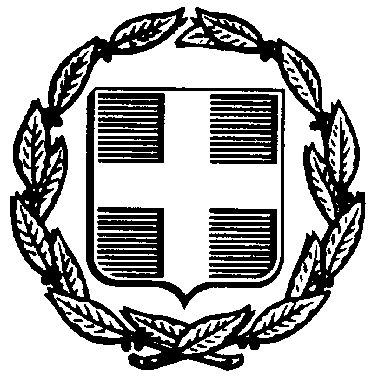                     Πύργος, 16-11-2016              Αρ. Πρωτ: 16062ΕΛΛΗΝΙΚΗ ΔΗΜΟΚΡΑΤΙΑΥΠΟΥΡΓΕΙΟ ΠΑΙΔΕΙΑΣΕΡΕΥΝΑΣ & ΘΡΗΣΚΕΥΜΑΤΩΝΠΕΡΙΦ. Δ/ΝΣΗ Α/ΘΜΙΑΣ & Β/ΘΜΙΑΣ ΕΚΠΑΙΔΕΥΣΗΣ ΔΥΤΙΚΗΣ ΕΛΛΑΔΟΣΔ/ΝΣΗ B/ΘΜΙΑΣ ΕΚΠ/ΣΗΣ ΗΛΕΙΑΣ     ΣΧΟΛΙΚΕΣ ΔΡΑΣΤΗΡΙΟΤΗΤΕΣΥπεύθυνη: Τίτα ΤερζήΕΛΛΗΝΙΚΗ ΔΗΜΟΚΡΑΤΙΑΥΠΟΥΡΓΕΙΟ ΠΑΙΔΕΙΑΣΕΡΕΥΝΑΣ & ΘΡΗΣΚΕΥΜΑΤΩΝΠΕΡΙΦ. Δ/ΝΣΗ Α/ΘΜΙΑΣ & Β/ΘΜΙΑΣ ΕΚΠΑΙΔΕΥΣΗΣ ΔΥΤΙΚΗΣ ΕΛΛΑΔΟΣΔ/ΝΣΗ B/ΘΜΙΑΣ ΕΚΠ/ΣΗΣ ΗΛΕΙΑΣ     ΣΧΟΛΙΚΕΣ ΔΡΑΣΤΗΡΙΟΤΗΤΕΣΥπεύθυνη: Τίτα ΤερζήΠΡΟΣ: Σχολικές μονάδες Δ.Ε. Ηλείας                           Ταχ. Δ/νση:        ΔιοικητήριοΠΡΟΣ: Σχολικές μονάδες Δ.Ε. Ηλείας                           Τ.Κ - Πόλη:         27100 -  ΠΥΡΓΟΣΠΡΟΣ: Σχολικές μονάδες Δ.Ε. Ηλείας                           Τηλέφωνο :         2621360310 / 6974816450ΠΡΟΣ: Σχολικές μονάδες Δ.Ε. Ηλείας                           Fax  :                    2621360313- 563ΚΟΙΝ.: Δήμος Αρχαίας Ολυμπίαςe-mail :                ysdilei@sch.gr, grayilei@sch.grΚΟΙΝ.: Δήμος Αρχαίας ΟλυμπίαςΚΟΙΝ.: Δήμος Αρχαίας ΟλυμπίαςΚΟΙΝ.: Δήμος Αρχαίας Ολυμπίας